Физкультурный центрВ данном центре находится  необходимый материал для организации физкультурно-оздоровительной работы инвентарь, пособия и картотеки, игрушки (обручи, мячи большие и малые, различные массажёры, массажные дорожки, гантели, скакалки, кегли), в том числе изготовленные руками детей, их родителей и педагогом.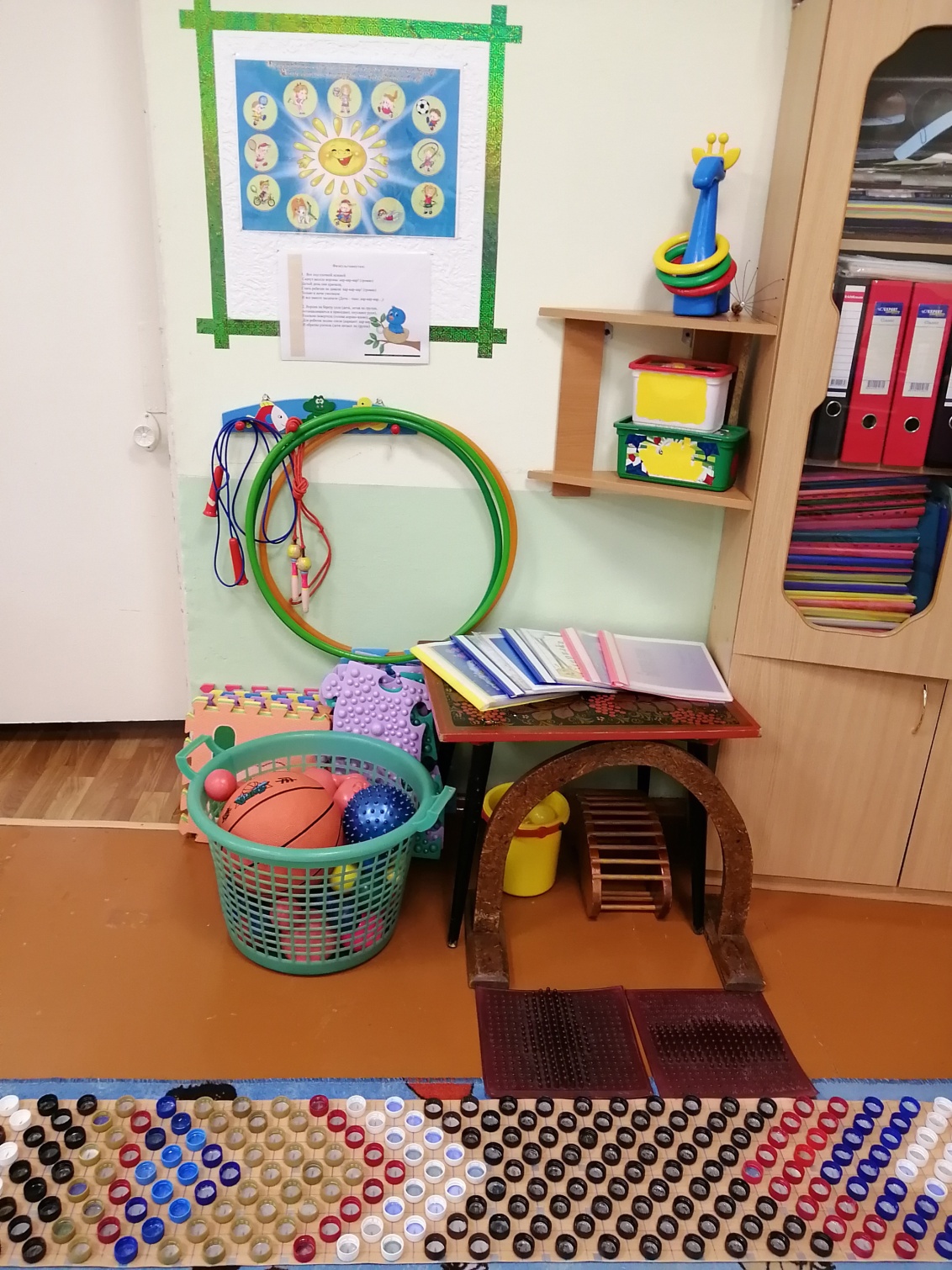 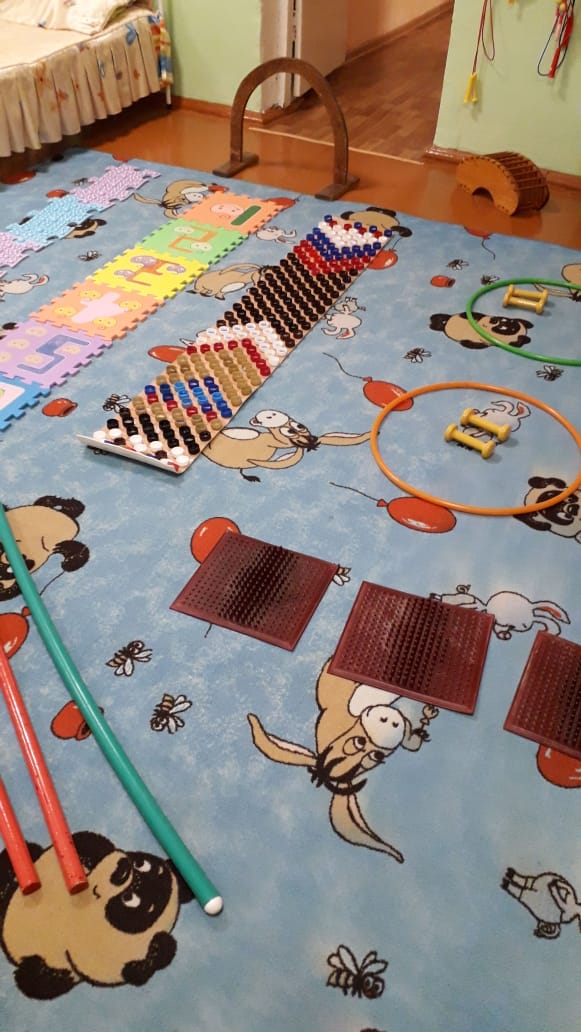 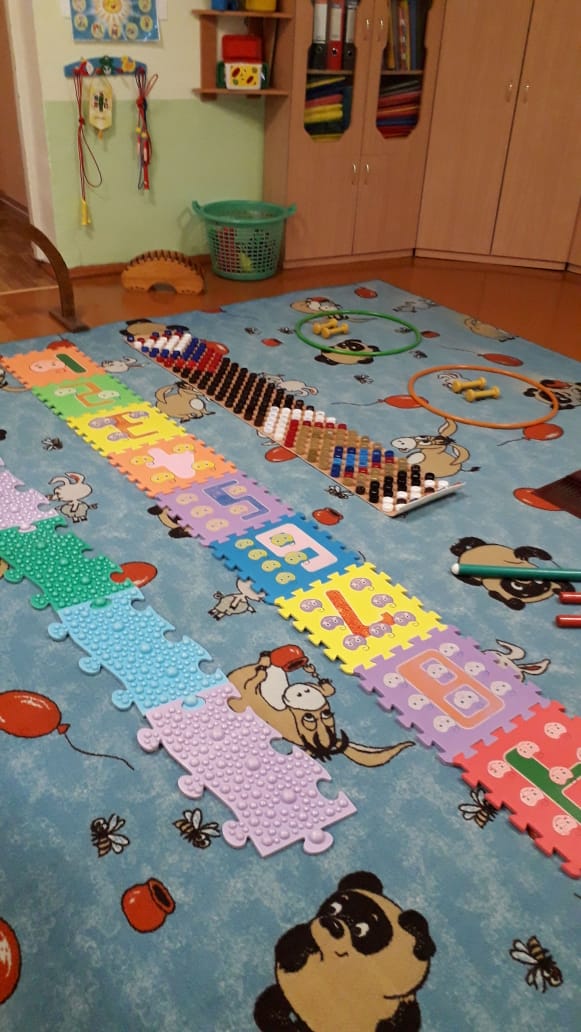 Картотека дыхательной гимнастики, различных массажей, гимнастики для глаз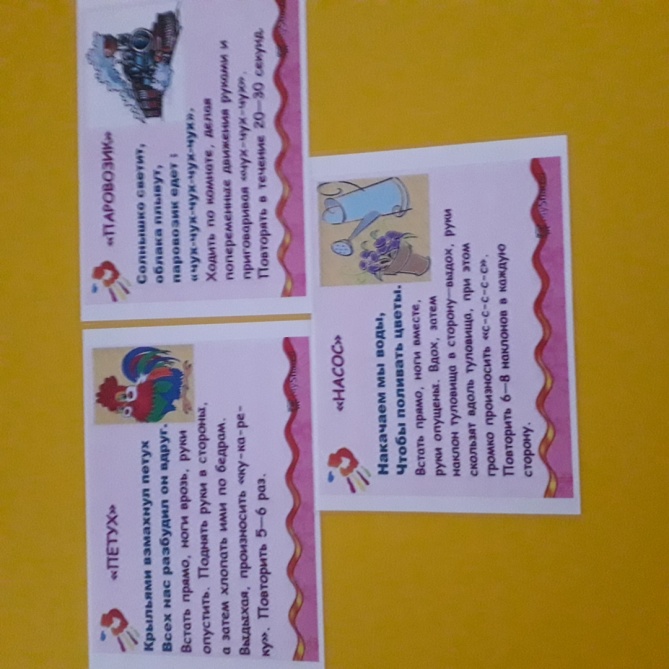 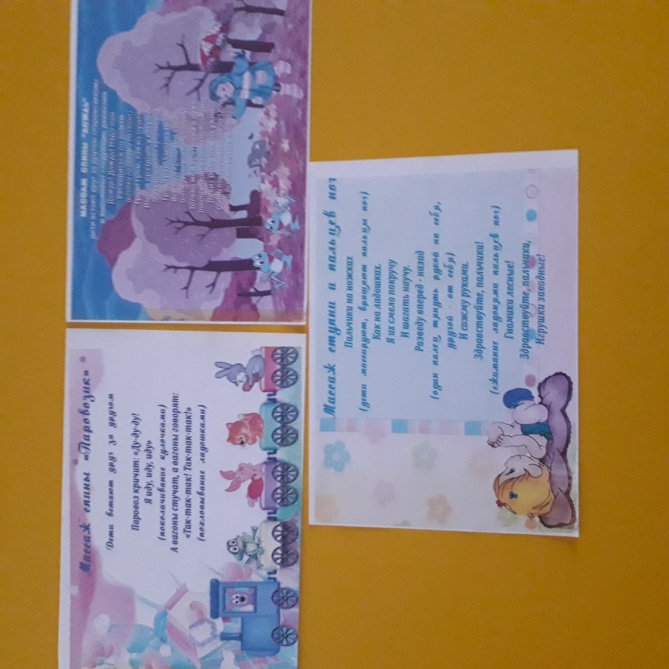 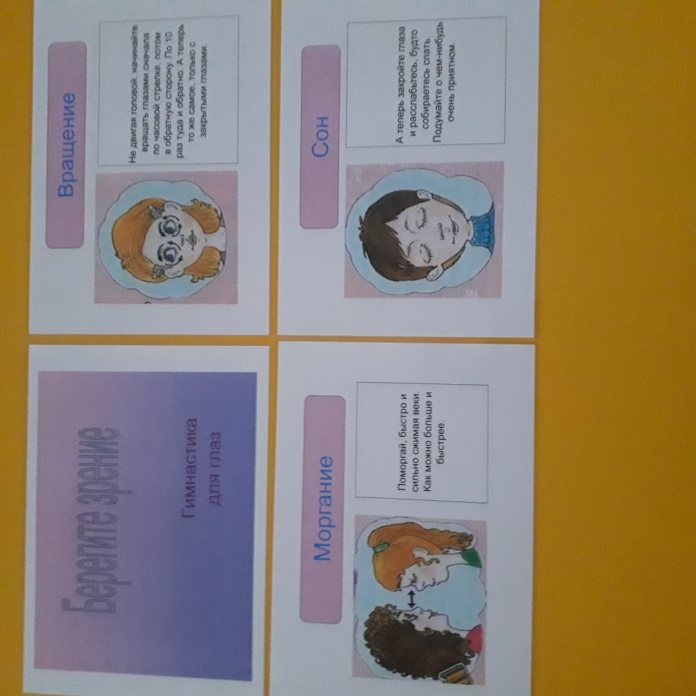 